GermanyGermanyGermanyMay 2025May 2025May 2025May 2025MondayTuesdayWednesdayThursdayFridaySaturdaySunday1234Labour Day567891011Mother’s Day1213141516171819202122232425262728293031Ascension Day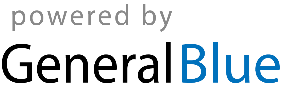 